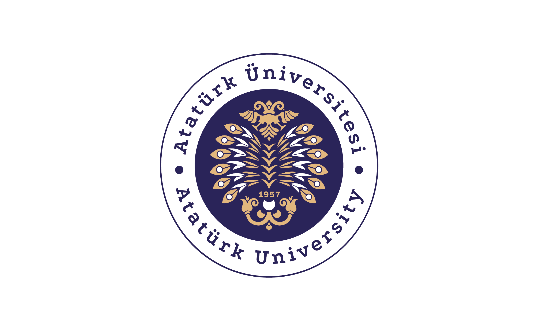 ATATÜRK ÜNİVERSİTESİOltu Meslek Yüksekokulu MüdürlüğüneAGNO YÜKSELTME SINAV DİLEKÇESİMüfredatımda bulunan tüm derslerden başarı olduğum halde agnom 2,00 altında olduğu için; aşağıda ismi belirtilen derslerden mezuniyet agno yükseltme sınavına girmek istiyorum.Gereğinin yapılmasını arz ederim.									Tarih :									İmza :		ATATÜRK ÜNİVERSİTESİ ÖN LİSANS VE LİSANS EĞİTİM-ÖĞRETİM VE SINAV YÖNETMELİĞİMADDE 1 – 17/7/2017 tarihli ve 30126 sayılı Resmî Gazete’de yayımlanan Atatürk Üniversitesi Ön Lisans ve Lisans Eğitim-Öğretim ve Sınav Yönetmeliğinin 20 nci maddesinin altıncı fıkrasının (g) bendi aşağıdaki şekilde değiştirilmiştir.“g) Mezuniyet AGNO baraj sınavı: İzlediği programın normal süresi sonunda mezuniyet durumuna gelmiş, ancak AGNO’su 2,00’dan düşük olduğu için mezun olamayan öğrencilere AGNO’larını 2,00 veya üzerine çıkarmaları için diledikleri derslerden sınırsız sınav hakkı tanınarak yapılan sınavlardır. Bu durumdaki öğrencilerin sınavlarına girecekleri dersler ilgili yönetim kurullarınca karara bağlanır. Yapılan bu sınav sonunda mezun olamayan öğrenciler, bir sonraki eğitim yarıyılı/yılında diğer öğrencilerin tabi oldukları mevzuat hükümlerine göre öğrenimlerine devam ederler.”ADI SOYADIBÖLÜM/PROGRAMNUMARASIE-POSTATELEFONDERSİN ADIDÖNEMİDERSİN ÖĞRETİM ELEMANI